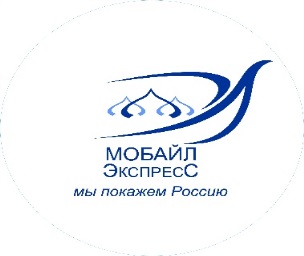  Туроператор по внутреннему туризму «Мобайл-Экспресс»www.tur-mobile.rumobile-travel@yandex.ru  8-495-363-38-17+7-926-018-61-13 (WhatsApp, Telegram«ВЫХОДНЫЕ В ПЕТЕРБУРГЕ»Царское Село - Екатерининский дворец - Янтарная комната - Павловск (за доп. плату) - ЭрмитажЖ/д или Авиа тур2 дня / 1 ночьсуббота - воскресеньеДаты заездов на 2023 год : 21.01 ; 28.01 ; 04.02 ; 11.02 ; 18.02 ; 25.02 ; 04.03 ; 11.03 ; 18.03 ; 25.03 ; 01.04 ; 08.04 ; 15.04 ; 22.041 день – суббота
Прибытие в Санкт-Петербург. Самостоятельный заезд в гостиницу. Вещи сдаются в камеру хранения гостиницы.
Время ориентировочное, уточнять перед заездом.
10:45 Встреча с гидом в холле гостиницы «Москва»
11:00 Встреча с гидом в холле гостиницы «Октябрьская» (Лиговский пр., 10), в том числе туристы из отелей «Бест Вестерн», «Станции М19, Л1, В18» «Достоевский», «Эмеральд», «Сокрома», «Ибис».
11:15 Встреча с гидом на пл. Островского у входа в Екатерининский сквер напротив главного фасада Александринского театра (для туристов из отелей «Изззи у Гостиного двора» и «Катарина Арт»).
11:30 Встреча с гидом в холле гостиницы «Азимут», в том числе туристы из отеля «А-отель Фонтанка».
Загородная экскурсия в Царское Село с посещением Екатерининского дворца и Янтарной комнаты. Вы посетите великолепный образец архитектуры русского барокко, который порадует восстановленными интерьерами и расскажет о жизни своих венценосных владельцев.
Свободное время для прогулки по паркам и посещения Лицея. В случае набора группы те, кто не едет на дополнительную экскурсию в Павловск, проводят больше времени в Царском селе.
Дополнительно: Экскурсия в Павловск с посещением Павловского дворца (при группе от 15 чел.) Стоимость: 900 руб./взр., 700 руб./шк.) Дворец построили для семьи будущего императора Павла I. Его интерьеры, вдохновлённые впечатлениями от поездки по Европе и тонким вкусом Марии Фёдоровны, создают особое, романтичное, настроение, характерное для его венценосного владельца.
16:00-19:00 Окончание программы в центре города. Самостоятельное возвращение в гостиницу.
Дополнительно: 20:00-23:00 Автобусная экскурсия «Мистический Петербург» (при группе от 15 чел) Стоимость: 850 руб./взр., 750 руб./шк.2 день – воскресенье
Завтрак в гостинице.
Освобождение номеров до 12:00. Встреча с гидом в холле гостиницы. Время ориентировочное, уточнять перед заездом.
10:00 Встреча с гидом в холле гостиницы «Азимут», в том числе туристы из отеля «А-отель Фонтанка».
10:30 Встреча с гидом в холле гостиницы «Москва», в том числе туристы из отелей «Атриум», «Ярд Резиденс».
10:45 Встреча с гидом в холле гостиницы «Октябрьская» (Лиговский пр., 10), в том числе туристы из отелей «Бест Вестерн», «Станции М19, Л1, В18» «Достоевский», «Эмеральд», «Сокрома», «Ибис», «Йес на Марата».
11:15 Встреча с гидом на пл. Островского у входа в Екатерининский сквер напротив главного фасада Александринского театра (для туристов из отелей «Изззи у Гостиного двора» и «Катарина Арт»).
11:15-13:00 Автобусная экскурсия «Парадный Петербург». Мы увидим город, где соединились блеск императорского двора и величие церквей, мощь царской гвардии и работа высших органов власти. Пройдём по центру современного Петербурга и увидим Невский проспект, Дворцовую, Сенатскую и Исаакиевскую площади.
Экскурсия в Эрмитаж – один из величайших музеев мира, расположенный в шести уникальных зданиях, в том числе, в Зимнем дворце – резиденции русских царей.
Окончание программы в центре города не позднее 19:00. Самостоятельное возвращение на вокзал.
Дополнительно: Экскурсия на крышу Петербурга. Взглянем на Петербург с незабываемой высоты, посмотрим на этот волшебный город с нового ракурса и удивим друзей небанальными фотографиями! Стоимость: 800 руб./ взр., студ., пенс., 1400 руб./ 1 взр. + 1 реб. (от 12 лет)Экскурсионный пакет без проживания: 4800 руб.В стоимость тура входит:
Проживание
Завтраки со второго дня
Экскурсионное и ежедневное транспортное обслуживание по программе
Входные билеты в музеи
Услуги гидаСкидки
Детям до 14 лет: 400 руб.Дополнительно оплачивается:
Билеты до Санкт-Петербурга и обратно. 
Дополнительные экскурсии.Примечание Туроператор оставляет за собой право менять порядок предоставления услуг без уменьшения их объема.
Расчетный час в гостиницах – 12.00. Гарантированное заселение после 15:00.
Заселение в гостиницу несовершеннолетних граждан, не достигших 14-летнего возраста, осуществляется на основании документов, удостоверяющих личность находящихся вместе с ними родителей (усыновителей, опекунов), сопровождающего лица (лиц), при условии предоставления таким сопровождающим лицом (лицами) согласия законных представителей (одного из них), а также свидетельств о рождении этих несовершеннолетних.
Заселение в гостиницу несовершеннолетних граждан, достигших 14-летнего возраста, в отсутствие нахождения рядом с ними законных представителей осуществляется на основании документов, удостоверяющих личность этих несовершеннолетних, при условии предоставления согласия законных представителей (одного из них).
